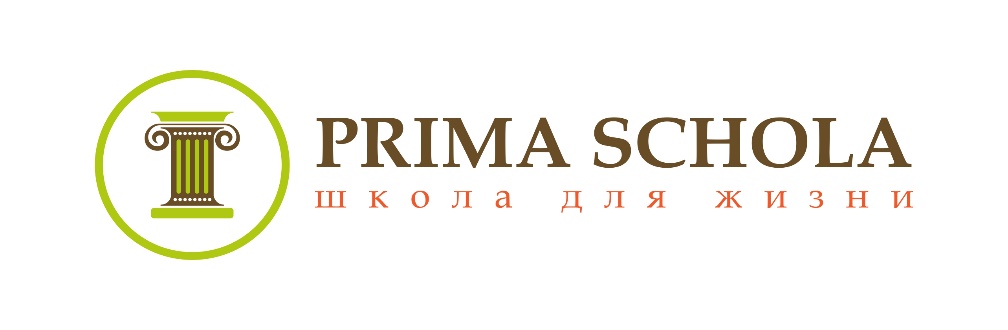 Автономная некоммерческая общеобразовательная организация «Центр гармоничного развития личности детей «УМНИЦА»ИНН 7719291263; ОГРН  1147799017464105043, Москва, ул. Первомайская, д.42, к.1 Тел. 8 (495)374-7861;  E-mail: hello@prima-schola.ruПРИКАЗ                               от 01.01.2021г.                                                                              №   ПП- №2«О запрете курения на территории                                                                                      учебного заведения».         На основании Федерального закона № 15-ФЗ от 23.02.2013г. «Об охране здоровья граждан от воздействия окружающего табачного дыма и последствий потребления табака» и в целях пропаганды здорового образа жизни с учётом отрицательных последствий влияния курения на организм человека, невозможности исключения этого влияния на «пассивных курильщиков», обеспечения пожарной безопасности       ПРИКАЗЫВАЮ:Запретить курение табачных изделий в здании и на территории школы.   Гордееву В.В., методиста по УВР: довести приказ до сведения педагогов, сотрудников, учащихся и родителей, предупредив их об ответственности за его невыполнение;Предупреждать руководителей сторонних организаций, выполняющих работы по договорам, о запрете курения на территории и в здании ОУ;                                                                                      Информацию о запрете курения на территории и в здании ОУ разместить на школьном сайте.Считать нарушение данного приказа невыполнением   Федерального закона № 15-ФЗ от 23.02.2013г. «Об охране здоровья граждан от воздействия окружающего табачного дыма и последствий потребления табака», что влечёт наложение мер дисциплинарного взыскания. Гордеевой В.В, классным руководителям 1-4 классов вести разъяснительную работу с учащимися и работниками школы о культуре поведения, пожарной безопасности, о вреде курения табака и «пассивного курения» для некурящих.Приказ довести до всех учащихся и работников школы под роспись. Ответственные – заместители директора, классные руководители. Контроль за исполнением настоящего приказа оставляю за собой.                  Директор АНОО «Умница».                                                         А.В. Чепик